П О С Т А Н О В Л Е Н И ЕПРАВИТЕЛЬСТВАКАМЧАТСКОГО КРАЯ             г. Петропавловск-КамчатскийПРАВИТЕЛЬСТВО ПОСТАНОВЛЯЕТ:Внести в приложение к постановлению Правительства Камчатского края от 24.02.2014 № 95-П «Об утверждении Порядка осуществления Министерством финансов Камчатского края внутреннего государственного финансового контроля» следующие изменения:в разделе 1:а) часть 1.2 дополнить абзацем следующего содержания: «Внутренний государственный финансовый контроль осуществляется в соответствии со Стандартами осуществления внутреннего государственного финансового контроля, утвержденными приказом Министерства»;б) в пункте 4 части 1.10 слова «отдела правового и административного обеспечения» заменить словами «отдела правового и кадрового обеспечения»;в) в пункте 1 части 1.12 после слов «выносить предписания» дополнить словами «и (или) представления»;г) в части 1.14 после слова «предписания» дополнить словами «и (или) представления»;часть 3.10  раздела 3изложить в следующей редакции: «3.10. Продление срока проведения контрольного мероприятия оформляется соответствующим приказом Министерства, содержащего основание и срок продления контрольного мероприятия»;в разделе 4:а) в пункте 1 части 4.1 после слов «о вынесении предписания» дополнить словами «и (или) представления»;б) в части 4.3 после слова «предписания» дополнить словами «и (или) представления»; в) в части 4.4 после слов «Отмена предписаний» дополнить словами «и (или) представлений»;г) в части 4.5:слова «отдела правового и административного обеспечения» заменить словами «отдела правового и кадрового обеспечения»;после слов «контроля предписаний» и слов «вынесенных предписаний» дополнить словами «и (или) представлений»;д) в части 4.6 после слов «неисполнения предписания» дополнить словами «и (или) представления».Настоящее постановление вступает в силу через 10 дней после дня его официального опубликования.Губернатор Камчатского края			          	                   В.И. Илюхин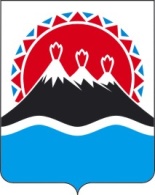 17.08.2017№347-ПО внесении изменений в приложение к постановлению Правительства Камчатского края от 24.02.2014        № 95-П «Об утверждении Порядка осуществления Министерством финансов Камчатского края внутреннего государственного финансового контроля»